2019 жылы 3 қазанда "Адал ұрпақ" мектеп клубының мүшелері "букет - газет, сыйлық - қолдан жасалған бұйымның орнына"акциясын өткізді.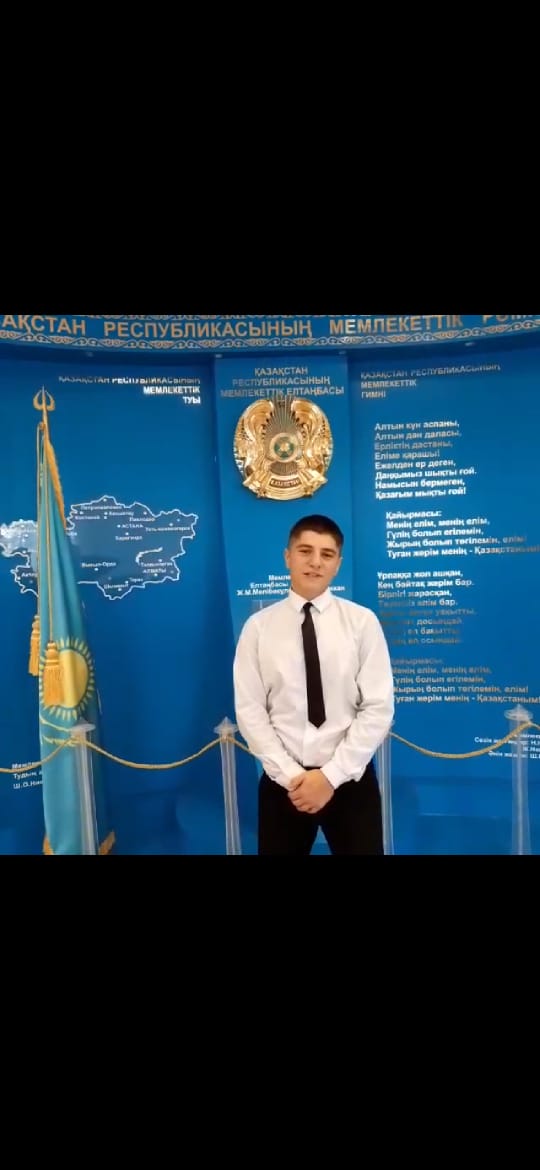 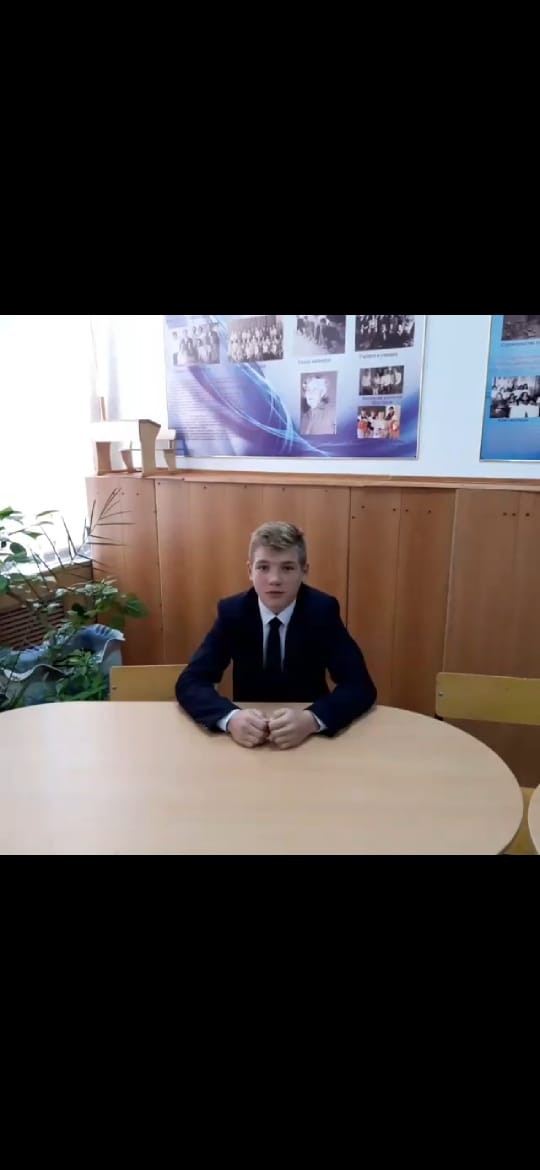 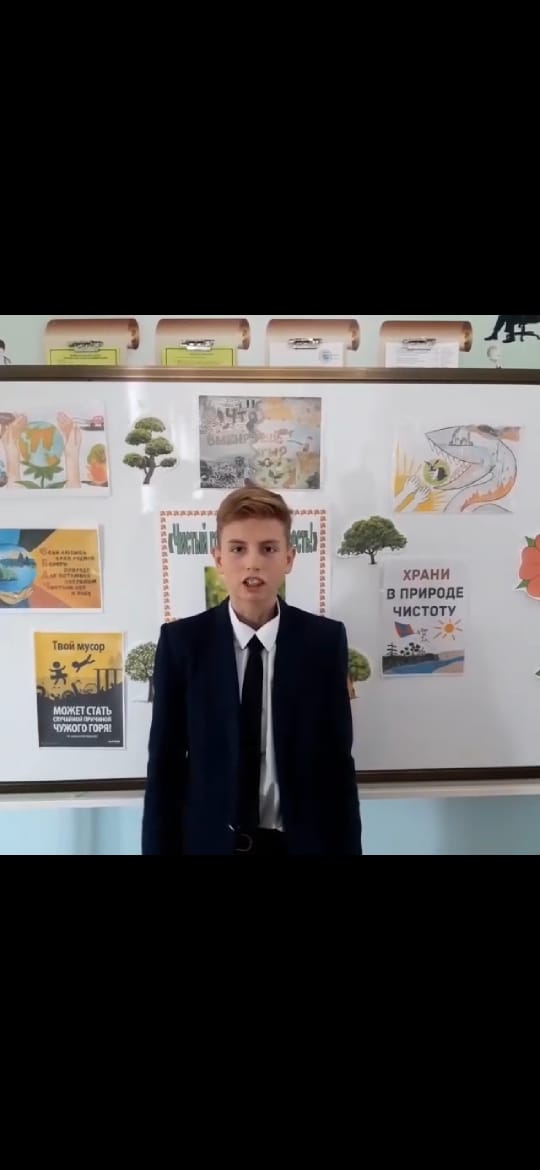 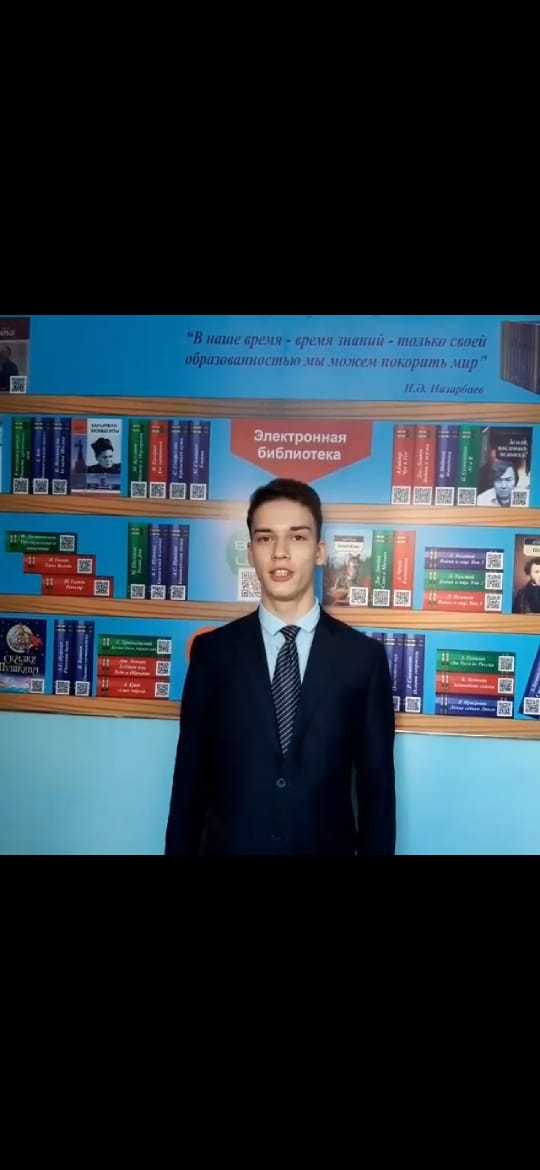 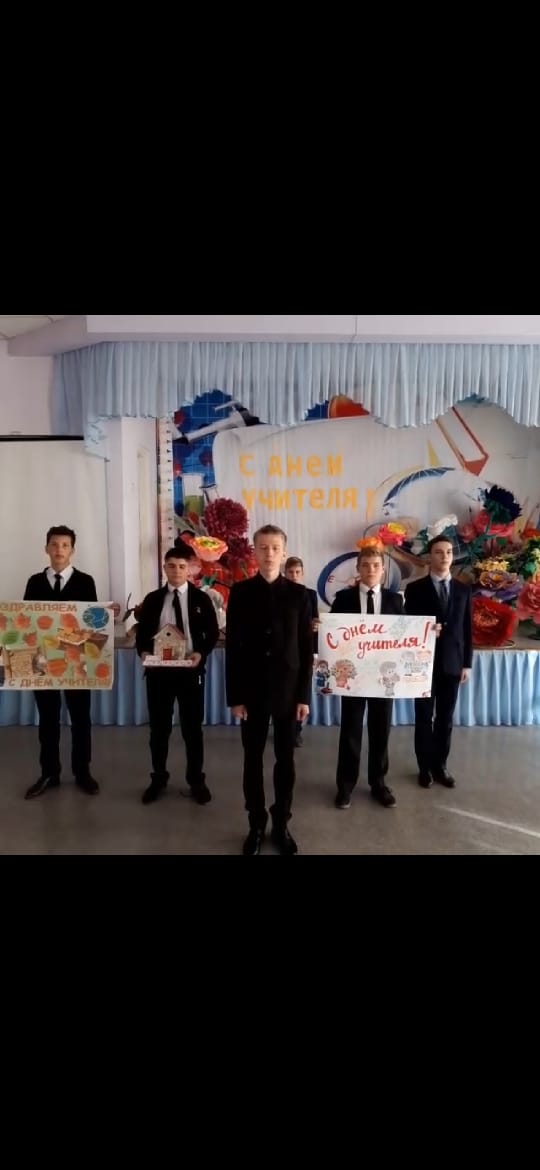 